Ф А1.1-26-114Календарно-тематичний план практичних занять 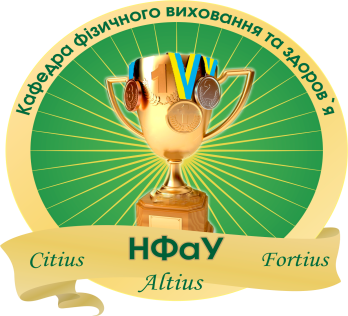 з фізичного виховання для1курсу Оздоровчий фітнесспеціальності 226 Фармація, промислова фармаціяТФП м. 17 (4,10д.) – 01 гр. Кл.ф. м. 17 (4,10д.) – 01 гр.осінній семестр, 2017-2018 н.р.Завідувач кафедри фізичного виховання та здоров’я 			В.С. Лобода№з/пНазва темиОбсяг у годинахДата проведенняБалиMin-max№з/пНазва теми4,10Змістовний модуль 1. Ознайомлення з основними видами оздоровчого фітнесу.Змістовний модуль 1. Ознайомлення з основними видами оздоровчого фітнесу.Змістовний модуль 1. Ознайомлення з основними видами оздоровчого фітнесу.Змістовний модуль 1. Ознайомлення з основними видами оздоровчого фітнесу.Змістовний модуль 1. Ознайомлення з основними видами оздоровчого фітнесу.1ПЗ 1. Техніка безпеки. Ознайомлення з основними видами оздоровчого фітнесу: класична аеробіка, танцювальна аеробіки, степ-аеробіки.404.09-17.09.2-32ПЗ 2. Ознайомлення з базовими кроками класичної аеробіки. Вивчення та оволодіння вправами з рухами рук. Складання комплексу танцювальних вправ418.09-01.10.2-43ПЗ 3. Ознайомлення з базовими кроками танцювальної аеробіки та оволодіння танцювальними комбінаціями.402.10-15.10.2-44ПЗ 4. Ознайомлення з базовими кроками степ аеробіки. Робота рук при виконанні вправ на степ-платформі. Складання комплексу вправ.416.10-29.10.3-45ПЗ 5. Підсумковий контроль засвоєння ЗМ 1.230.10-05.11.12-20Всього за ЗМ 1:Всього за ЗМ 1:Всього за ЗМ 1:30-50Змістовний модуль 2. Ознайомлення з технікою виконання вправ на розвиток спеціальних фізичних якостей.Змістовний модуль 2. Ознайомлення з технікою виконання вправ на розвиток спеціальних фізичних якостей.Змістовний модуль 2. Ознайомлення з технікою виконання вправ на розвиток спеціальних фізичних якостей.Змістовний модуль 2. Ознайомлення з технікою виконання вправ на розвиток спеціальних фізичних якостей.Змістовний модуль 2. Ознайомлення з технікою виконання вправ на розвиток спеціальних фізичних якостей.6ПЗ 6. Ознайомлення з видами оздоровчого фітнесу: шейпінг, каланетика,стретчинг.406.11-19.11.2-57ПЗ 7. Ознайомлення з базовими рухами шейпінгу та складання комплексу вправ. Розвиток силової витривалості засобами оздоровчого фітнесу420.11-03.12.3-48ПЗ 8. Ознайомлення з базовими рухами каланетики та складання комплексу вправ. Вправи для розвитку силової витривалості. 404.12-17.12.3-49ПЗ 9. Ознайомлення з базовими рухами стретчингу та складання комплексу вправ. Оволодіння основними засобамирозвиткусили.218.12-24.12.2-410ПЗ 10. Підсумковий контроль засвоєння змістовного модуля 2. Оцінка практичних умінь та навичок у розділі «Оздоровчий фітнес», а також підрахунок рейтингових балів за осінній семестр.425.12-06.01.12-20Всього за ЗМ 2:Всього за ЗМ 2:Всього за ЗМ 2:30-50Всього за вивчення модуля 13660-100СУЯ НФаУРедакція 01Дата введення 20.03.2017 р.         Стор 2 із 5